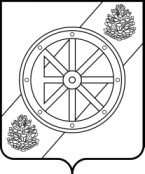 АДМИНИСТРАЦИЯНЯНДОМСКОГО МУНИЦИПАЛЬНОГО РАЙОНААРХАНГЕЛЬСКОЙ ОБЛАСТИР А С П О Р Я Ж Е Н И Еот « 22» ноября 2022 г. № 392 -раг. НяндомаОб определении победителей отбора в форме запроса предложений для предоставления субсидий за счет средств бюджета Няндомского муниципального района Архангельской области на поддержку предприятий агропромышленного комплекса в 2022 годуВ целях реализации муниципальной программы «Развитие сельского хозяйства в Няндомском районе», утвержденной постановлением администрации Няндомского муниципального района Архангельской области от 10 ноября 2020 года № 445-па, руководствуясь пунктом 8 
статьи 5, статьей 32 Устава Няндомского района: 1. Определить победителей отбора в форме запроса предложений для предоставления субсидий за счет средств бюджета Няндомского муниципального района Архангельской области на поддержку предприятий агропромышленного комплекса в 2022 году, согласно приложению к распоряжению.2. Разместить настоящее распоряжение на официальном сайте администрации Няндомского муниципального района Архангельской области.3. Настоящее распоряжение вступает в силу со дня его подписания.Перечень победителей отбора в форме запроса предложений для предоставления субсидий за счет средств бюджета Няндомского муниципального района Архангельской области на поддержку предприятий агропромышленного комплекса в 2022 годуИ.о. главы Няндомского района	                                                          А.Г. ВедерниковПриложениек распоряжению администрацииНяндомского муниципального района Архангельской областиот «22» ноября 2022 г. № 392 -ра№Наименование предприятияАдрес предприятияИНН1Общество с ограниченной ответственностью "Агропромышленная компания"164204 Архангельская обл., Няндомский район,п/отд Макаровская, ул.Набережная, д.629180058952Сельскохозяйственное муниципальное унитарное предприятие "Дружба"164223 Архангельская обл.,Няндомский район, д. Андрееская, ул. Новая, д.429180062003Сельскохозяйственный  производственный кооператив  "Колхоз им. Ленина"164210 Архангельская обл., Няндомский район, п.Шалакуша, ул. Заводская, д.52918001080